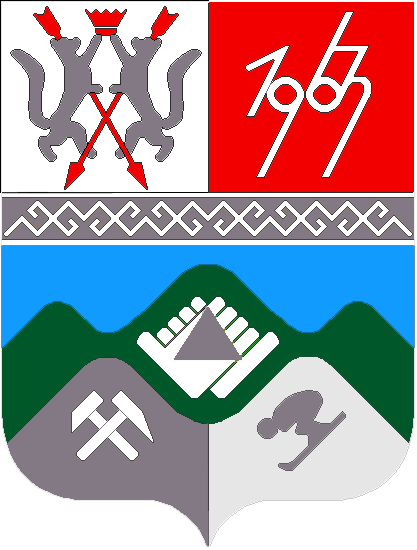 КЕМЕРОВСКАЯ ОБЛАСТЬ-КУЗБАССТАШТАГОЛЬСКИЙ МУНИЦИПАЛЬНЫЙ  РАЙОНАДМИНИСТРАЦИЯТАШТАГОЛЬСКОГО МУНИЦИПАЛЬНОГО РАЙОНПОСТАНОВЛЕНИЕот  «25» ноября 2019 г. № 1524-пОб утверждении положенияо требованиях к составу и порядку деятельности комиссиипо подготовке проектов правил землепользования и застройки и (или) проектов о внесении изменений в правила землепользования и застройки сельских поселений Таштагольского муниципального районаВ соответствии со статьями 31, 32, 33 Градостроительного кодекса Российской Федерации от 29.12.2004 № 190-ФЗ, Федеральным законом от 06.10.2003 № 131-ФЗ «Об общих принципах организации местного самоуправления в РФ", руководствуясь Уставом муниципального образования "Таштагольский муниципальный район», администрация Таштагольского муниципального района постановляет:1. Утвердить положение о требованиях к составу и порядку деятельности комиссии по подготовке проектов правил землепользования и застройки и (или) проектов о внесении изменений в правила землепользования и застройки сельских поселений Таштагольского муниципального района, согласно Приложению № 1.2. Пресс-секретарю Главы Таштагольского муниципального района (Кустова М. Л.) настоящее постановление опубликовать в газете «Красная Шория» и разместить на официальном сайте администрации Таштагольского муниципального района в информационно-телекоммуникационной сети «Интернет».3. Контроль за исполнением постановления возложить на заместителя Главы Таштагольского муниципального района Д.О. Колмогорова.4. Постановление вступает в силу с момента официального опубликования.Глава Таштагольскогомуниципального района		 					В.Н. МакутаПриложение 1к постановлению администрацииТаштагольского муниципального районаот  «____» ____________ 2019 г.  № _______-пПОЛОЖЕНИЕо требованиях к составу и порядку деятельности комиссии по подготовке проектов правил землепользования и застройки и (или) проектов о внесении изменений в правила землепользования и застройки сельских поселений Таштагольского муниципального районаОбщие положения1. Комиссия по подготовке проектов правил землепользования и застройки и (или) проектов о внесении изменений в правила землепользования и застройки сельских поселений Таштагольского муниципального района является постоянно действующим органом, образуемым в целях подготовки проектов правил землепользования и застройки сельских поселений Таштагольского муниципального района (далее - положение, требования к деятельности комиссии, комиссия, проект правил землепользования и застройки).2. Комиссия в своей деятельности руководствуется Конституцией Российской Федерации, международными договорами Российской Федерации, федеральными конституционными законами, федеральными законами, иными нормативными актами Российской Федерации, законами Кемеровской области-Кузбасса, иными нормативными правовыми актами Кемеровской области-Кузбасса, Уставом Таштагольского муниципального района, а также настоящим Положением.II. Требования к составу комиссии3. Образование комиссии и утверждение ее персонального состава осуществляется на основании постановления администрации Таштагольского муниципального района.4. Комиссия формируется в составе председателя, заместителя председателя, секретаря, постоянных и приглашаемых членов комиссии, которые осуществляют свою деятельность на безвозмездной основе.5. В состав комиссии включаются:1) в качестве постоянных членов комиссии:а) депутаты сельских поселений Таштагольского муниципального района;б) Главы сельских поселений Таштагольского муниципального района;в) Комитет по управлению муниципальным имуществом Таштагольского муниципального района;г) Территориальный отдел по Таштагольскому лесничеству Департамента лесного комплекса Кемеровской области;д) отдела архитектуры и градостроительства администрации Таштагольского муниципального района;е) ФГБУ «Шорский национальный парк».2) в качестве приглашенных членов комиссии: МКУ «Управление культуры администрации Таштагольского муниципального района» (при наличии на соответствующей территории объектов культурного наследия).В случае временного отсутствия (командировка, отпуск, временная нетрудоспособность и иные случаи) членов комиссии, состав которой утвержден постановлением администрации Таштагольского муниципального района, эти члены комиссии могут быть заменены на других членов комиссии на основании письменных уведомлений (обращений). Присутствие на заседании комиссии лица, исполняющего обязанности члена комиссии, обязательно.6. Руководство деятельностью комиссии осуществляет председатель комиссии. В отсутствие председателя комиссии его обязанности исполняет заместитель председателя комиссии.7. Комиссия осуществляет свою деятельность путем проведения заседаний.8. В состав комиссии включаются постоянные члены комиссии и приглашенные члены комиссии от тех сельских поселений, в отношении территории которых рассматриваются заявленные в повестке заседания комиссии вопросы.9. Секретарь комиссии обеспечивает деятельность комиссии, информирует членов комиссии о месте и времени проведения заседания комиссии, повестке дня заседания комиссии, оформляет протоколы заседаний комиссии.В случае отсутствия секретаря комиссии на заседании его обязанности исполняет один из членов комиссии по поручению председателя комиссии.III. Требования к порядку деятельности комиссии10. Комиссия правомочна принимать решения, если на ее заседании присутствует более половины от установленного числа ее членов. Решение комиссии считается принятым, если за него проголосовало более половины членов комиссии, присутствующих на заседании комиссии. В случае, если в ходе голосования голоса членов комиссии распределились поровну, голос председателя комиссии является решающим.11. Решение комиссии оформляется протоколом, который подписывается председателем комиссии, в случае его отсутствия - председательствующим на заседании комиссии заместителем председателя комиссии, постоянными членами комиссии и секретарем комиссии.